L 生産行程管理者格付実績報告書(有機畜産物)株式会社	作成日： 　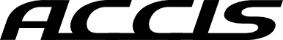 代表取締役　塩田彦隆 様（認証番号）　　L　　　　　　　　　　　　（認証者氏名又は名称）　　　　　　　　　　　　　　　　　　　　　　2021年度（2021年4月1日～2022年3月31日までの期間）に、「日本農林規格等に関する法律」に基づき、有機畜産物のJAS格付を行いましたので、以下にその実績を報告いたします。有機畜産物	単位：Kg ※生乳について：リットル単位で記録している場合には、およその比重をかけて、重量を算出して下さい。格付の重量をKg単位でご記入ください。(液体は、おおよその比重をかけて計算してください)格付の重量をKg単位でご記入ください。(液体は、おおよその比重をかけて計算してください)区分国　内　分輸　出　分（1） 牛(2) 馬(3) めん羊(4) 山羊(5) 豚(6) 鶏(7) うずら(8) あひる(9) かも(10) ダチョウ(11) 七面鳥(11) 卵(12) 生乳※有機畜産物 合計KgKg